Monday 29th June 2020Recap telling the time – Comparing duration of timehttps://www.bbc.co.uk/bitesize/topics/zhk82hv/articles/zcmdwxshttps://www.youtube.com/watch?v=h6RNkQ7lU8Y#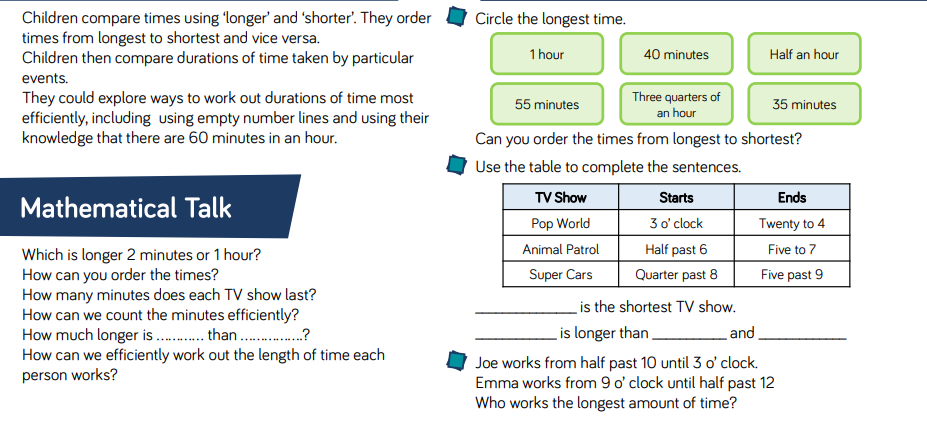 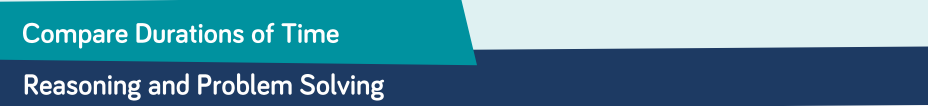 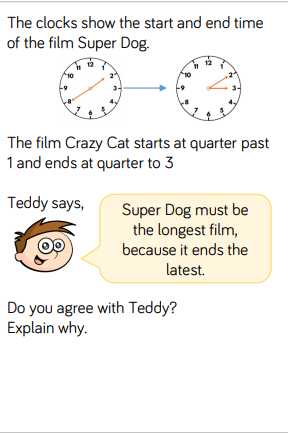 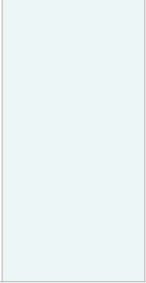 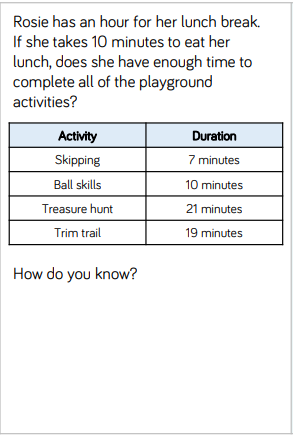 